Получатель: ООО "Финэк-Аудит"Адрес получателя: 197348, г. Санкт-Петербург, пр. Богатырский д.18, корп.3, офис 208ИНН: 7814020760, КПП: 781401001, ОГРН: 1027807577456Банк получателя: Северо-Западный банк ПАО "СБЕРБАНК" г. Санкт-ПетербургР/с: 4070 2810 5552 0013 3059,  к/с: 3010 1810 5000 0000 0653, БИК: 044030653________________________________________________________________________________СЧЕТ № ____________ от ____________Плательщик: ___________________________________________________________________ _______________________________________________________________________________Адрес плательщика:  ____________________________________________________________ИНН: ___________________, КПП: ___________________Банк плательщика: _______________________________________________________________________________р/с: __________________________, к/с: __________________________, БИК: ____________________________________________________________________________________________________________________________________________________________________________Дополнение:________________________________________________________________________________Генеральный директор							В.Г. Мурашова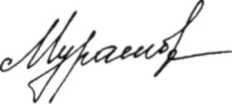 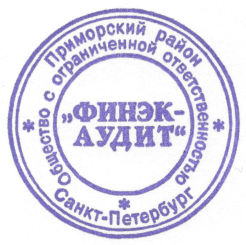 			М.П.Главный бухгалтер								В.Г. МурашоваНаименованиеЕдиницы измеренияКоличествоЦена, руб.СУММА, руб.Услуги в области дополнительного профессионального образования (ДПО) – повышение квалификации шт.ИТОГО:ИТОГО:ИТОГО:ИТОГО:Сумма прописью:Сумма прописью:Сумма прописью:Сумма прописью:Сумма прописью:Информационное письмо № _____ от ____ ___________ 201__г.Информационное письмо № _____ от ____ ___________ 201__г.Информационное письмо № _____ от ____ ___________ 201__г.Информационное письмо № _____ от ____ ___________ 201__г.Информационное письмо № _____ от ____ ___________ 201__г.НДС не облагается в соответствии с главой 26.2 "Упрощенная система налогообложения"НДС не облагается в соответствии с главой 26.2 "Упрощенная система налогообложения"НДС не облагается в соответствии с главой 26.2 "Упрощенная система налогообложения"НДС не облагается в соответствии с главой 26.2 "Упрощенная система налогообложения"НДС не облагается в соответствии с главой 26.2 "Упрощенная система налогообложения"